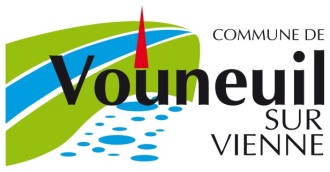 Menus de cantine de la semaine n*4  Lundi 23 janvier au vendredi 27 janvier 2023Menus contrôlés par Florence CHIRON, diététicienne en conformité avec les critères GEM RCNLes aliments sont préparés le jour même de la consommation (J)Des modifications peuvent intervenir dans les menus. Merci de votre compréhensionMise en place d’un repas végétarien hebdomadaire .Selon la réglementation( loi n°2018-938  du 30/10/2018 ,dite loi <<Egalim >>    EntréePlatsLégumesDessertLundiMâche au surimiCabillaud sauce au thymBoulgourTomme blancheFruit de saisonMardiTaboulé aux raisins secsCordon bleuPetits poiscarotteYaourt aromatiséJeudiMéli-mélo de choux à la vinaigretteMijoté de veau(France)PotatoesFromage blancsucréVendrediPotage à la tomateOmelette Poêlée champêtre St Môret BioFruit de saison